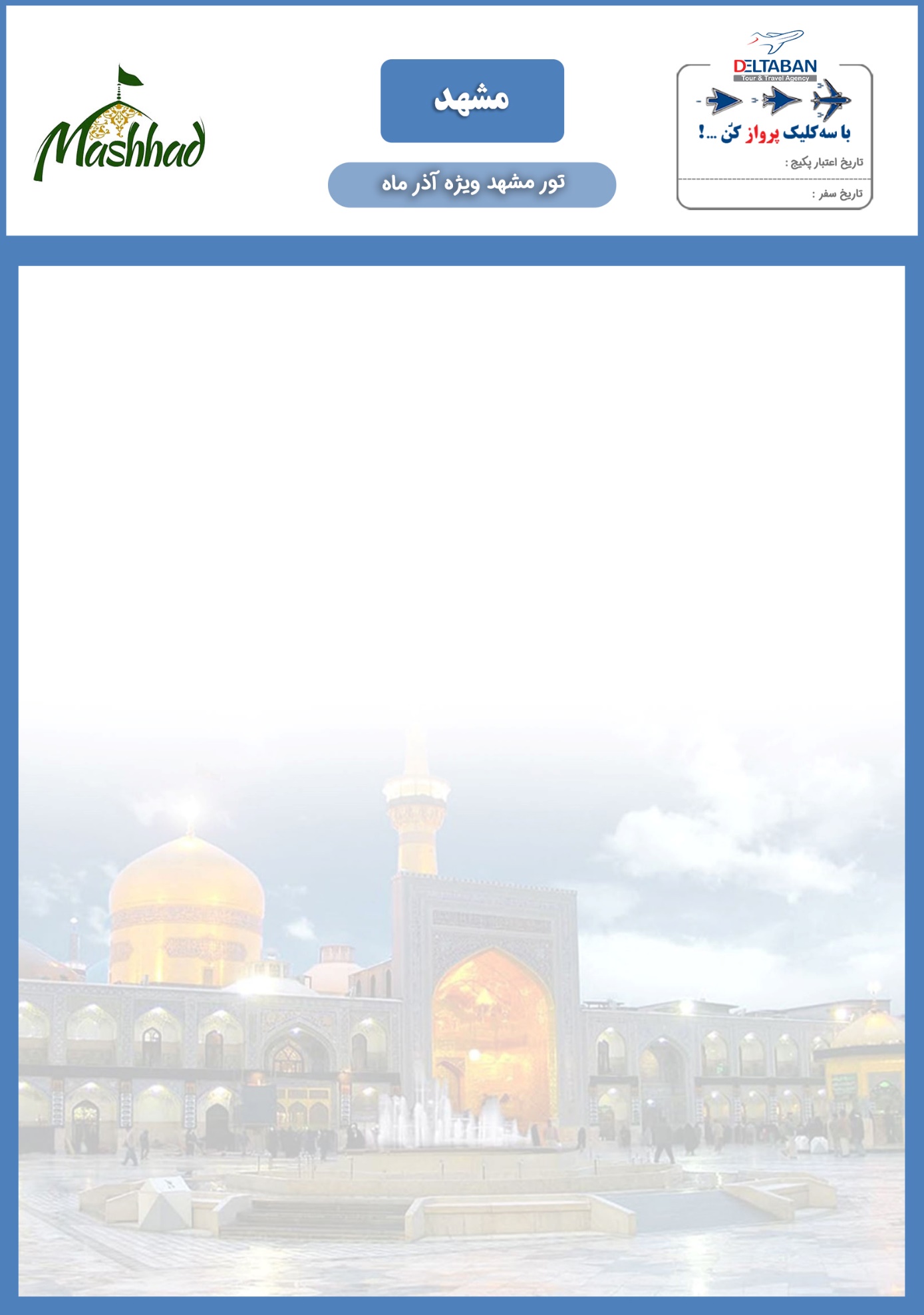 هتل 5* درویشیهتل 5* درویشیهتل 5* درویشیهتل 5* درویشیهتل 5* درویشیهتل 5* درویشیتورروزدوتختهسه تختهسه تختهچهارتختهسه شب(هر نفر)ایام عادی1.630.0001.470.0001.470.0001.530.000سه شب(هر نفر)شب اضافه355300300320خدماتصبحانه بوفه،ترانسفررفت وبرگشت فرودگاهي،استخروسونا،سرويس رفت به حرمکودک 2تا12سال نيم بها ميباشد.صبحانه بوفه،ترانسفررفت وبرگشت فرودگاهي،استخروسونا،سرويس رفت به حرمکودک 2تا12سال نيم بها ميباشد.صبحانه بوفه،ترانسفررفت وبرگشت فرودگاهي،استخروسونا،سرويس رفت به حرمکودک 2تا12سال نيم بها ميباشد.صبحانه بوفه،ترانسفررفت وبرگشت فرودگاهي،استخروسونا،سرويس رفت به حرمکودک 2تا12سال نيم بها ميباشد.صبحانه بوفه،ترانسفررفت وبرگشت فرودگاهي،استخروسونا،سرويس رفت به حرمکودک 2تا12سال نيم بها ميباشد.هتل 5* قصر طلائیهتل 5* قصر طلائیهتل 5* قصر طلائیهتل 5* قصر طلائیهتل 5* قصر طلائیهتل 5* قصر طلائیتورروزدوتختهدوتختهسه تختهسه تختهسه شب(هر نفر)ایام عادی1.460.0001.460.0001.300.0001.300.000سه شب(هر نفر)شب اضافه300300245245خدمات صبحانه بوفه ، ترانسفر رفت و برگشت از فرودگاه و راه آهن با هایس عمومي،ميني باراتاق ، ارايه خدمات مجموعه آبي و سالن بدنسازي، ترانسفر رفت به حرم مطهر امام رضا (ع) کودک دوتا شش ساله نيم بها شبي 100 هزار تومانصبحانه بوفه ، ترانسفر رفت و برگشت از فرودگاه و راه آهن با هایس عمومي،ميني باراتاق ، ارايه خدمات مجموعه آبي و سالن بدنسازي، ترانسفر رفت به حرم مطهر امام رضا (ع) کودک دوتا شش ساله نيم بها شبي 100 هزار تومانصبحانه بوفه ، ترانسفر رفت و برگشت از فرودگاه و راه آهن با هایس عمومي،ميني باراتاق ، ارايه خدمات مجموعه آبي و سالن بدنسازي، ترانسفر رفت به حرم مطهر امام رضا (ع) کودک دوتا شش ساله نيم بها شبي 100 هزار تومانصبحانه بوفه ، ترانسفر رفت و برگشت از فرودگاه و راه آهن با هایس عمومي،ميني باراتاق ، ارايه خدمات مجموعه آبي و سالن بدنسازي، ترانسفر رفت به حرم مطهر امام رضا (ع) کودک دوتا شش ساله نيم بها شبي 100 هزار تومانصبحانه بوفه ، ترانسفر رفت و برگشت از فرودگاه و راه آهن با هایس عمومي،ميني باراتاق ، ارايه خدمات مجموعه آبي و سالن بدنسازي، ترانسفر رفت به حرم مطهر امام رضا (ع) کودک دوتا شش ساله نيم بها شبي 100 هزار تومان